21.05.2020 r. – czwartekTemat tygodnia: Bawimy się koloramiTemat dnia: Kolorowe figuryRozwiązywanie zagadek o figurach.Zagadka o kołachMogą być cztery,
mogą być dwa,
ma je samochód
i rower ma.Zagadka o kwadracieZagadka zaczyna się stąd,
że jest w nim prosty każdy kąt.
No i zawsze, mój kolego,
równe boki w nim.Zagadka o prostokącieMam cztery rogi,
dwa krótkie i dwa długie boki.
Kwadratem nie jestem,
choć mam kąty proste.Zagadka o trójkątachMy wszystkiego mamy trzy.
Ach, jak wesoło mieć trzy boki i trzy kąty.
Trzy wierzchołki także mamy
i pracując na trzy fronty,
każdej pracy radę damy.Słuchanie wiersza M. Platy Pajacyk.Hop – rączki w górę,
Hop – rączki w dół.
Co to za dziwny skaczący stwór?Jest koło, kwadrat,
Prostokąt jest śliczny.
To nasz pajacyk geometryczny.
Głowa okrągła jest jak piłeczka,
a na tej głowie trójkątna czapeczka.Kwadrat to brzuszek.
Oczy i nosek są okrąglutkie jak groszek.Rączki i nogi pajaca – to prostokąciki,
na nich z trójkątów  małe buciki.Figur przeróżnych ułóż kilka
I już jest pajacyk , co skacze jak piłka. Rozmowa na temat wiersza:Jakie figury geometryczne wystąpiły w wierszu?Co powstało z figur geometrycznych?Z jakiej figury geometrycznej pajacyk miał głowę, czapeczkę, brzuszek, oczy i nosek,  nogi, buciki?Porządkowanie figur. Dzieci wycinają i segregują figury zgodnie z odpowiednim kształtem (trójkąt, kwadrat, koło, prostokąt). Przeliczają ich ilość.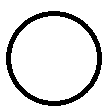 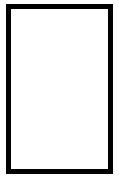 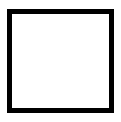 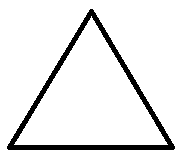 Praca plastyczna „Pajacyk”Zadaniem dzieci jest ułożyć pajacyka. 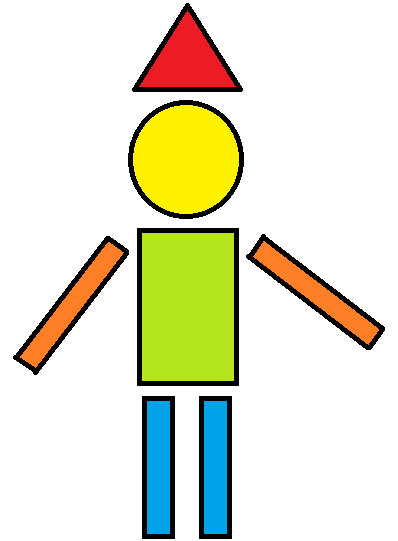 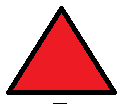 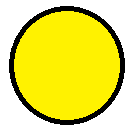 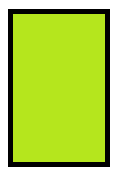 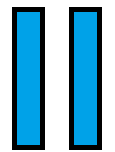 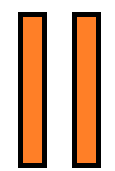 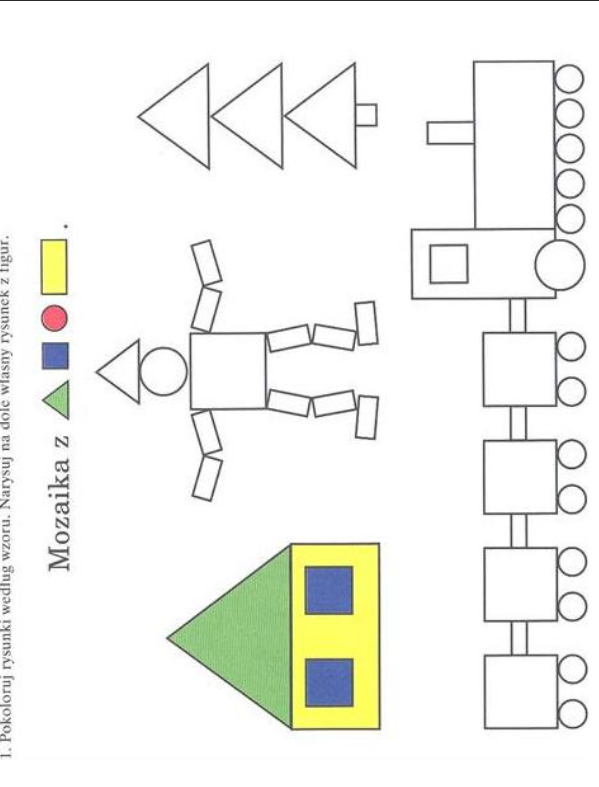 